Реквізити навчальної дисципліниПрограма освітнього компонентуОпис освітнього компоненту, його мета, предмет вивчення та результати навчанняОсновною метою освітнього компоненту є формування знань та закладання основ для подальшого вивчення комплексу фахових дисциплін міжнародного спрямування. Програма кредитного модулю «Інтеграційні процеси: вступ до спеціальності»  складена відповідно до місця і значення дисципліни за структурно-логічною схемою, передбаченою ОП «Міжнародна економіка» і охоплює всі змістовні модулі, передбачені стандартом.Метою освітнього компоненту ПО 13 Інтеграційні процеси: вступ до спеціальності є формування у студентів наступних фахових компетентностей (відповідно до освітньої програми «Міжнародна економіка» першого (бакалаврського) рівня вищої освіти за спеціальністю 051 Економіка галузі знань 05 Соціальні та поведінкові науки):ФК 1	Здатність виявляти знання та розуміння проблем предметної області, основ функціонування сучасної економіки на мікро-, мезо-, макро- та міжнародному рівнях;ФК 5	Розуміння особливостей сучасної світової та національної економіки, їх інституційної структури, обґрунтування напрямів соціальної, економічної та зовнішньоекономічної політики держави;ФК 11	Здатність обґрунтовувати економічні рішення на основі розуміння закономірностей економічних систем і процесів та із застосуванням сучасного методичного інструментарію; ФК 12 	Здатність самостійно виявляти проблеми економічного характеру при аналізі конкретних ситуацій, пропонувати способи їх вирішення.Основні завдання освітнього компоненту. Після засвоєння освітнього компоненту студенти мають продемонструвати такі результати навчання:ПРН 1	Асоціювати себе як члена громадянського суспільства, наукової спільноти, визнавати верховенство права, зокрема у професійній діяльності, розуміти і вміти користуватися власними правами і свободами, виявляти повагу до прав і свобод інших осіб, зокрема, членів колективу.					ПРН 2	Відтворювати моральні, культурні, наукові цінності, примножувати досягнення суспільства в соціально-економічній сфері, пропагувати ведення здорового способу життя.					ПРН 3	Знати та використовувати економічну термінологію, пояснювати базові концепції мікро- та макроекономіки.					ПРН 4	Розуміти принципи економічної науки, особливості функціонування економічних систем.					ПРН 5	Застосовувати аналітичний та методичний інструментарій для обґрунтування пропозицій та прийняття управлінських рішень різними економічними агентами (індивідуумами, домогосподарствами, підприємствами та органами державної влади).					ПРН 6	Використовувати професійну аргументацію для донесення інформації, ідей, проблем та способів їх вирішення до фахівців і нефахівців у сфері економічної діяльності.					ПРН 7	Пояснювати моделі соціально-економічних явищ з погляду фундаментальних принципів і знань на основі розуміння основних напрямів розвитку економічної науки.					ПРН 8	Застосовувати відповідні економіко-математичні методи та моделі для вирішення економічних задач.					ПРН 9	Усвідомлювати основні особливості сучасної світової та національної економіки, інституційної структури, напрямів соціальної, економічної та зовнішньоекономічної політики держави.					ПРН 10	Проводити аналіз функціонування та розвитку суб’єктів господарювання, визначати функціональні сфери, розраховувати відповідні показники які характеризують результативність їх діяльності.				ПРН 11 	Вміти аналізувати процеси державного та ринкового регулювання соціально-економічних і трудових відносин.					ПРН 12	Застосовувати набуті теоретичні знання для розв’язання практичних завдань та змістовно інтерпретувати отримані результати.	ПРН 14	Визначати та планувати можливості особистого професійного розвитку.					ПРН 15	Демонструвати базові навички креативного та критичного мислення у дослідженнях та професійному спілкуванні.						ПРН 17	Виконувати міждисциплінарний аналіз соціально-економічних явищ і проблем в однієї або декількох професійних сферах з врахуванням ризиків та можливих соціально-економічних наслідків.			ПРН 20	Оволодіти навичками усної та письмової професійної комунікації державною та іноземною мовами.					ПРН 21	Вміти абстрактно мислити, застосовувати аналіз та синтез для виявлення ключових характеристик економічних систем різного рівня, а також особливостей поведінки їх суб’єктів.					ПРН 22	Демонструвати гнучкість та адаптивність у нових ситуаціях, у роботі із новими об’єктами, та у невизначених умовах.					ПРН 23	Показувати навички самостійної роботи, демонструвати критичне, креативне, самокритичне мислення.					ПРН 24	Демонструвати здатність діяти соціально відповідально та свідомо на основі етичних принципів, цінувати та поважати культурне різноманіття, індивідуальні відмінності людей.					ПРН 25	Визначати вплив факторів та аналізувати зміни у міжнародній валютній політиці країни; організовувати функціональне забезпечення зовнішньоторговельних угод із задіянням необхідних валютних операцій. 		ПРН 26	Обчислювати паритетне спiввiдношення курсів валют, крос-курсiв,  форвардних курсів.Курс стане в нагоді всім, хто хоче розібратись у системі міжнародної економіки та міжнародних економічних відносин, що виникають у процесі інтеграції;  визначати умови, форми, механізми інтеграційних процесів, обґрунтовувати рекомендації щодо регулювання інтеграційних процесів.  Пререквізити та постреквізити дисципліни (місце в структурно-логічній схемі навчання за відповідною освітньою програмою)                                                                                   Програма освітнього компоненту складена відповідно до місця і значення дисципліни за структурно-логічною схемою, передбаченою освітньо-професійною програмою бакалавра за освітньою програмою «Міжнародна економіка».  Пререквізити. Навчальна дисципліна ПО 13 «Інтеграційні процеси: вступ до спеціальності» базується на знаннях, набутих студентами під час вивчення дисциплін ПО 4 «Макроекономіка», ПО 5 «Мікроекономіка», ПО 6 «Оптимізаційні методи та моделі в економіці». Освітній компонент «Інтеграційні процеси: вступ до спеціальності» викладається паралельно з вивченням курсів ПО 7 «Фінанси», ПО 8 «Економіка підприємства», ПО 18 «Міжнародне страхування», ПО 20 «Європейська інтеграція». Постреквізити. Навчальна дисципліна «Інтеграційні процеси: вступ до спеціальності» забезпечує фундамент для подальшого вивчення освітнього компоненту обов’язкового (нормативного) статусу циклу професійних дисциплін  ПО 15 «Міжнародна економічна діяльність України», ПО 12 «Міжнародна економіка». Зміст освітнього компоненту Тема 1. Міжнародна економічна система та інтеграційні процеси.Тема 2. Закономірності розвитку міжнародної економіки. Тема 3. Міжнародна торгівля. Тема 4.  Міжнародний рух капіталу. Тема 5. Міжнародна трудова міграція.Тема 6. Вплив інновацій та технологій на розвиток інтеграційних процесів.Тема 7. Світова валютно-фінансова система.Тема 8. Міжнародні розрахунки та платіжний баланс. Тема 9. Міжнародна регіональна інтеграція. Вплив глобалізаційних процесів на розвиток міжнародної економічної інтеграції. Протеціонізм. Навчальні матеріали та ресурсиБазовіАлєксєєнко, Ірина Вікторівна.  Глобальні проблеми міжнародних відносин та світової політики: безпековий вимір : підручник / Ірина Алєксєєнко, Артем Курас, Артур Маргулов ; за загальною редакцією Ірини Алєксєєнко ;Міністерство внутрішніх справ України, Дніпропетровський державний університет внутрішніх справ. – Дніпро : Дніпропетровський державний університет внутрішніх справ, 2021. – 163 с. Замовити в Бібліотеці КПІ: https://opac.kpi.ua/F/?func=direct&amp;doc_number=000639218&amp;local_base=KPI01Антофій, Наталія Миколаївна. Міжнародна економіка : навчальний посібник / Н.М. Антофій, О.В. Булюк, С.В. Фомішин ; за редакцією С.В. Фомішина. – Херсон : Олді-Плюс, 2019. – 350 с.  Замовити в Бібліотеці КПІ: https://opac.kpi.ua/F/?func=direct&doc_number=000614265&local_base=KPI01 Бойко, Іван Іванович. Історія міжнародних відносин : навчальний посібник / І.І. Бойко ; Національний університет біоресурсів і природокористування України. – Київ : Видавництво "Сталь", 2019. – 276 с. Замовити в Бібліотеці КПІ: https://opac.kpi.ua/F/?func=direct&doc_number=000612841&local_base=KPI01Глобалізація та регіоналізація як вектори розвитку міжнародних економічних відносин : колективна монографія / А.П. Голіков, В.В. Гончаренко, Н.І. Гончаренко [та 30 інших] ; за редакцією О.А. довгаль, Н.А. Казакової ; Міністерство освіти і науки України, Харківський національний університет імені В.Н. Каразіна. – Харків : ХНУ імені В. Н. Карамзіна, 2018. – 468 с. Замовити в Бібліотеці КПІ: https://opac.kpi.ua/F/?func=direct&doc_number=000611791&local_base=KPI01Дзюбановська, Наталія Володимирівна.  Прагматизм оцінювання міжнародної торгівлі країн: методи і моделі : монографія / Н.В. Дзюбановська ; Міністерство освіти і науки України, Тернопільський національний економічний університет. – Тернопіль : ТНЕУ, 2019. – 297 с. Замовити в Бібліотеці КПІ: https://opac.kpi.ua/F/?func=direct&doc_number=000612045&local_base=KPI01Заяць, Олена Іванівна. Конкурентна сила міжнародних інтеграційних об'єднань : монографія / Олена Заяць ; Міністерство освіти і науки України, ДВНЗ "Ужгородський національний університет". – Ужгород : Поліграфцентр "Ліра", 2020. – 318 с. Замовити в Бібліотеці КПІ: https://opac.kpi.ua/F/?func=direct&doc_number=000634389&local_base=KPI01 Іщенко, Ігор Васильович.  Технології сучасних міжнародних відносин : колективна монографія / Іщенко І.В., Висоцький О.Ю., Головко І.К., Грачевська Т.О. [та 7 інших] ; за загальною редакцією І.В. Іщенка ; Міністерство освіти і науки України, Дніпровський національний університет імені Олеся Гончара, Кафедра міжнародних відносин. – Дніпро : Акцент ПП, 2021. – 291 с.  Замовити в Бібліотеці КПІ https://opac.kpi.ua/F/?func=direct&doc_number=000638766&local_base=KPI01Додаткові:Войтко С. В., Гавриш О. А., Корогодова О. О., Моісеєнко Т. Є. Транснаціональні корпорації : навч. посібник / С. В. Войтко, О. А. Гавриш, О. О. Корогодова, Т. Є. Моісеєнко. Київ : НТУУ «КПІ». 2016. С. 26-27 URL: https://bit.ly/3atZpQl Transnational Corporations. Educational textbook [Electronic Resource] / S. V. Voitko, O. A. Gavrish, O. O. Korohodova, T. E. Moiseenko ; Igor Sikorsky Kyiv Polytechnic Institute. – Electronic text data (1 file: 2.89 MB). - Kyiv : Igor Sikorsky Kyiv Polytechnic Institute, 2020. – 204 p. – Screen name. https://ela.kpi.ua/handle/123456789/49843Булатова О. Інтеграційні процеси та глобальні регіони / О. Булатова, Ю. Чентуков, І. Чентуков // Журнал європейської економіки. –  2018. – –  С. 297-309. Режим доступу: http://nbuv.gov.ua/UJRN/jee_2018_17_3_6.Жиленко К. Глобалізаційні домінанти розвитку бізнес-діяльності / К. Жиленко, Н. Мешко // Міжнародна економічна політика. –  2019. – –  С. 43-81. Режим доступу: http://nbuv.gov.ua/UJRN/Mep_2019_2_4.Кривенко Н. В. Методи оцінки розвитку міжнародної економічної інтеграції / Н. В. Кривенко // Вісник Хмельницького національного університету. Економічні науки. –  2018. – –  С. 140-147. Режим доступу: http://nbuv.gov.ua/UJRN/Vchnu_ekon_2018_3(1)__30.Марена Т. В. Науково-методичні підходи до оцінки конкурентних позицій світових фінансових центрів / Т. В. Марена // Вісник Маріупольського державного університету. Серія : Економіка. –  2018. –  Вип. 15. –  С. 106-114. Режим доступу: http://nbuv.gov.ua/UJRN/Vmdu_ek_2018_15_15.Тренди та моделі розвитку світової економіки. Конспект лекцій [Електронний ресурс] : навч. посіб. для студ. галузі знань 07 «Управління та адміністрування» за спеціальністю 073 «Менеджмент», освітньої програми «Менеджмент міжнародного бізнесу» другого (магістерського) рівня вищої освіти / КПІ ім. Ігоря Сікорського ; уклад. : В. В. Дергачова, В. Я. Голюк.  – Київ : КПІ ім. Ігоря Сікорського, 2022. – 151 с. Режим доступу: https://ela.kpi.ua/handle/123456789/49829Навчальний контентМетодика опанування навчальної дисципліни (освітнього компонента)Навчальна дисципліна охоплює 36 годин лекцій та 18 годин практичних занять, модульну контрольну роботу (МКР), а також індивідуальне завдання у вигляді виконання реферату. При вивченні дисципліни увага акцентується як на теоретичних аспектах міжнародних інтеграційних процесів, так і на прикладному значенні закономірностей міжнародної економіки у інтеграційному русі розвитку. На лекціях закладаються основи розуміння студентами сутності економічних закономірностей розвитку інтеграційних процесів, їхніх причин та наслідків. Лекція повинна організовувати творчу думку студентів, активізувати їхні роздуми над проблемою, стимулювати обирати правильну тактику в вирішенні тих чи інших ситуацій. На лекціях студенти повинні вчитися усвідомлювати основні поняття та положення основ інтеграційних процесів, навчатися самостійно виділяти і засвоювати головне. Студенти повинні уважно прослухати та прочитати лекцію, подивитись презентацію або запис відео, стежити за ходом викладання відповідно до плану. При вивченні курсу на практичних заняттях студенти виконують типові розрахунково-аналітичні задачі та опрацьовують матеріал лекційних занять. Опрацювання теоретичних питань на практичних заняттях проводиться у формі дискусії за темами визначеними в навчальному плані. Окрім того, на практичних заняттях студенти розв’язують задачі, ситуаційні вправи. Для покращення засвоєння матеріалу слід практикувати: експрес-опитування, тестування, заслуховування доповідей та їх обговорення, аналітичні огляди.Застосовуються підходи активного індивідуального та колективного навчання, які визначаються такими методами та технологіями: 1) методи проблемного навчання (проблемний виклад теми лекції, обговорення класичних кейсів за дисципліною, формування і розгляд сучасних кейсів); 2) особистісно-орієнтовані (розвиваючі) технології, засновані на активних формах і методах навчання («мозковий штурм», «аналіз ситуацій» ділові, рольові та імітаційні ігри, дискусія, експрес-конференція, навчальні дебати, круглий стіл, кейс-технологія, проектна технологія та ін.); 3) інформаційно-комунікаційні технології, що забезпечують проблемно-дослідницький характер процесу навчання та активізацію самостійної роботи студентів, а також лекції та семінарські заняття на основі презентації.Основними цілями практичних занять є обговорення і перевірка рівня засвоєння теоретичного матеріалу, виконання практичних завдань, які актуалізують теоретичні знання студентів і розвивають навички їх прикладного застосування. Ці заняття мають на меті розвиток у студентів вміння працювати з літературою, проведення публічних виступів, формулювання та відстоювання власної позиції, вміння брати активну інтерактивну участь у дискусії, формулювання та розв’язання задач. Основні завдання циклу практичних занять: засвоєння базових понять міжнародної економічної системи, інтеграційних процесів та основних методик розрахунків у міжнародній економіці; набуття практичних умінь зі здійснення комплексної оцінки ефективності економічних та управлінських рішень, організації взаємодії міжнародних структур на різних рівнях.Таблиця 1Зміст занять, кількість академічних годин на вивчення та методи навчанняСамостійна робота студента Самостійна робота організовується викладачем на кожному практичному занятті постановкою завдання студентам з пошуку, класифікації та систематизації інформації, яка буде необхідною на наступне практичне заняття. Також на першому лекційному занятті студентам оголошується перелік питань і літературні джерела, у яких знаходиться необхідний матеріал, для самостійного вивчення. Надаються матеріали (перелік тем рефератів) для підготовки індивідуального завдання за проблематикою освітнього компоненту  – орієнтовні витрати часу 10 годин. Таблиця 2Самостійна робота студентів (розподіл часу)Політика та контрольПолітика навчальної дисципліни (освітнього компонента)Методика вивчення освітнього компоненту ґрунтується на поєднанні послідовності вивчення лекційного матеріалу, опрацювання матеріалу програми на практичних заняттях, виконання індивідуального завдання у вигляді реферату, виконання модульної контрольної роботи, а також самостійної роботи студентів з використанням основного і додаткового матеріалу з інформаційних джерел.Самостійна робота студентів в ході навчання дисципліни «ІНТЕГРАЦІЙНІ ПРОЦЕСИ: ВСТУП ДО СПЕЦІАЛЬНОСТІ» проводиться за такими формами:опрацювання лекційного матеріалу та поглиблення розглянутих проблем 
на практичних заняттях;підготовка до модульної контрольної роботи;підготовка до виконання реферату;підготовка до заліку.Оцінка успішності студентів з дисципліни «ІНТЕГРАЦІЙНІ ПРОЦЕСИ: ВСТУП ДО СПЕЦІАЛЬНОСТІ» формується згідно рейтингової системи за 100-бальною шкалою з урахуванням різних видів робіт: розв'язання задач і опитування на практичних заняттях, модульна контрольна робота, реферат.Відвідування занять. Відвідування лекцій, практичних занять, а також відсутність на них не оцінюється. Однак, студентам рекомендується відвідувати заняття, оскільки на них викладається теоретичний матеріал та розвиваються навички, необхідні для виконання семестрового індивідуального завдання - реферату. Система оцінювання орієнтована на отримання балів за активність студента, а також виконання завдань, які здатні розвинути практичні уміння та навички. Пропущені контрольні заходи оцінювання. Кожен студент має право відпрацювати пропущені з поважної причини (хвороба, що підтверджується довідкою від лікаря, мобільність тощо) заняття шляхом самостійної роботи. Детальніше за посиланням: https://kpi.ua/files/n3277.pdf  Процедура оскарження результатів контрольних заходів оцінювання. Студент може поставити будь-яке питання, яке стосується процедури контрольних заходів та очікувати, що воно буде розглянуто згідно із наперед визначеними процедурами. Студенти мають право аргументовано оскаржити результати контрольних заходів, пояснивши, з яким критерієм не погоджуються відповідно до оціночного. Детальніше за посиланням: https://kpi.ua/files/n3277.pdf  Академічна доброчесність. Будь-які прояви академічної недоброчесності не толеруються. Наслідки таких проявів визначаються рішенням засідання кафедри та регламентуються відповідно до «Тимчасового положення про систему запобігання академічному плагіату в Національному технічному університеті України «Київський політехнічний інститут імені Ігоря Сікорського».  Детальніше за посиланням: https://osvita.kpi.ua/files/downloads/Pologen_pro_plagiat.pdf  Норми етичної поведінки. Норми етичної поведінки студентів і працівників визначені у розділі 2 Кодексу честі Національного технічного університету України «Київський політехнічний інститут імені Ігоря Сікорського». Детальніше: https://kpi.ua/code  Інклюзивне навчання. Засвоєння знань та умінь в ході вивчення дисципліни може бути доступним для більшості осіб з особливими освітніми потребами та здійснюється відповідно до Положення про організацію інклюзивного навчання у КПІ ім. Ігоря Сікорського. Детальніше за посиланням: https://kpi.ua/inclusive-education-regulation Навчання іноземною мовою. У ході виконання завдань студентам може бути рекомендовано звернутися до англомовних джерел. Призначення заохочувальних та штрафних балів. Відповідно до Положення про систему оцінювання результатів навчання заохочувальні та штрафні бали не входять до основної шкали РСО, а їх сума не може перевищувати 10% рейтингової шкали. Заохочувальні бали можуть бути передбачені за виконання творчих робіт з дисципліни. Штрафні бали не передбачені. Розподіл заохочувальних балів наведено у табл. 3.Таблиця 3. Розподіл заохочувальних балівПідготування до практичних занять та контрольних заходів здійснюється під час самостійної роботи студентів з можливістю консультування з викладачем за допомогою електронного листування (електронна пошта, месенджери). Спілкування з викладачем проводиться під час лекційних та практичних занять, через електронний кампус, електронну пошту, сервіс хмарних технологій Google Drive у середовищі Google Workspace for Education Fundamentals,  а також через Telegram. 8. Види контролю та рейтингова система оцінювання результатів навчання (РСО)Оцінювання результатів поточного, календарного та семестрового контролю здійснюється згідно з рейтинговою системою оцінювання результатів навчання студентів з освітнього компоненту, яка містить критерії оцінювання, що формуються з урахуванням вимог Положення про систему оцінювання результатів навчання в КПІ ім. Ігоря Сікорського. Вхідний контроль проводиться на початку викладання нового освітнього компоненту з метою визначення готовності студентів до її засвоєння. За результатами вхідного контролю розробляються заходи з надання індивідуальної допомоги студентам, коригування навчального процесу тощо.Поточний контроль проводиться впродовж семестру з метою забезпечення зворотного зв'язку між викладачем і студентами у процесі навчання та для перевірки рівня теоретичної й практичної підготовки студентів на кожному етапі вивчення освітнього компоненту. Результати поточного контролю регулярно заносяться викладачем у модуль «Поточний контроль» Електронного кампуса. Результати поточного контролю використовуються як викладачем для коригування методів і засобів навчання, так і студентом для планування самостійної роботи. Засоби поточного контролю: експрес-опитування, оцінювання участі студентів у роботі на практичних заняттях, оцінювання доповідей, дискусій, презентацій, а також оцінювання модульної роботи (МКР) та реферату.Календарний контроль проводиться двічі на семестр як моніторинг поточного стану виконання вимог силабусу. Календарний контроль проводиться з освітнього компоненту, як правило, на 7-8 та 14-15 тижнях кожного семестру навчання студентів, і реалізується шляхом визначення рівня відповідності поточних досягнень (рейтингу) студента встановленим і визначеним в РСО критеріям. Умовою отримання позитивної оцінки з календарного контролю з освітнього компоненту є значення поточного рейтингу здобувача не менше, ніж 60% від максимально можливого на час проведення такого контролю. Результати календарного контролю заносяться викладачем у модуль «Календарний контроль» Електронного кампуса. Незадовільний результат двох календарних контролів з освітнього компонента не може бути підставою для недопущення студента до семестрового контролю з цього освітнього компонента, якщо студент до початку семестрового контролю виконав усі умови допуску, які передбачені РСО.Семестровий контроль проводиться для встановлення рівня досягнення студентами програмних результатів навчання з освітнього компоненту. Семестровий контроль проводиться відповідно до навчального плану в терміни, встановлені графіком навчального процесу. Підсумкове оцінювання роботи студентів здійснюється для діагностики у них рівня набутих знань й умінь та сформованості необхідних компетентностей на основі розроблених пакетів контрольних завдань. Перед заліком обов'язково, відповідно до розкладу, проводиться консультація, на якій викладач має довести до відома студентів правила проведення заліку і перелік матеріалів, якими дозволено користуватися під час заліку, нагадати критерії оцінювання, повідомити студентам їхні рейтинги за результатами роботи в семестрі, оголосити недопущених до заліку (за наявності) і відповісти на запитання студентів.Опис РСО результатів навчання студентів  з освітнього компоненту«ІНТЕГРАЦІЙНІ ПРОЦЕСИ: ВСТУП ДО СПЕЦІАЛЬНОСТІ»Оцінювання результатів навчання студентів проводиться на основі рейтингової системи. В основу рейтингової системи оцінювання результатів навчання студентів з освітнього компоненту покладено поопераційний контроль за визначеними критеріями і накопичення рейтингових балів за різнобічну навчально-пізнавальну та практичну діяльність студентів у процесі навчання.Метою рейтингової системи оцінювання є забезпечення якості підготовки фахівців шляхом: підвищення мотивації студентів до активного, свідомого навчання, систематичної самостійної роботи протягом семестру та відповідальності за результати навчальної діяльності; встановлення постійного зворотного зв’язку з кожним студентом та своєчасне коригування його навчальної діяльності; забезпечення змагальності та здорової конкуренції у навчанні; підвищення об’єктивності оцінювання результатів навчання студентів; зменшення психологічних, емоційних і фізичних перенавантажень у період екзаменаційних сесій.При викладанні освітнього компоненту «ІНТЕГРАЦІЙНІ ПРОЦЕСИ: ВСТУП ДО СПЕЦІАЛЬНОСТІ» застосовується РСО першого типу, що передбачає оцінювання результатів навчальної діяльності студента впродовж семестру – проходження або виконання певних видів робіт, передбачених заходами поточного контролю.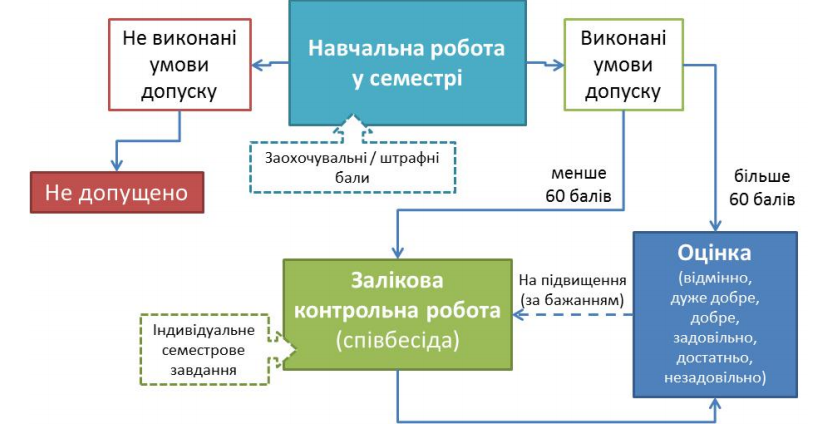 Рис. 1 Схема РСО першого типу*) ПОЛОЖЕННЯ про систему оцінювання результатів навчання в КПІ ім. Ігоря Сікорського, додаток Б, детальніше http://osvita.kpi.ua/sites/default/files/downloads/Pol_systema_ociniuvannia.pdfОцінювання результатів навчання здійснюється за 100-бальною шкалою з подальшим переведенням до оцінок за університетською шкалою. Для кожного контрольного заходу з урахуванням важливості, трудомісткості та обсягу певної навчально-пізнавальної діяльності студента розроблено критерії оцінювання в системі «якість результатів навчання – рейтингові бали» з визначенням певних рівнів засвоєння навчального матеріалу та сформованості вмінь.Нижня межа позитивного оцінювання кожного контрольного заходу (запитання, завдання) має бути не менше 60% від балів, визначених для цього контрольного заходу (запитання, завдання), а негативний результат оцінюється у 0 балів. Якщо студент не проходив або не з’явився на контрольний захід, його результат оцінюється у 0 балів. Зі студентами, які виконали всі умови допуску до заліку та мають рейтингову оцінку менше ніж 60 балів, а також з тими студентами, хто бажає підвищити свою рейтингову оцінку, на останньому за розкладом практичному занятті з дисципліни в семестрі викладач проводить семестровий контроль у вигляді письмової залікової контрольної роботи. З метою посилення зацікавленості студентів у якісному виконанні індивідуальних семестрових завдань, передбачених індивідуальним навчальним планом студента, рейтингову оцінку, у разі виконання залікової контрольної роботи, можна визначати як суму балів за залікову контрольну роботу та балів за індивідуальне семестрове завдання. У цьому випадку розмір шкали оцінювання залікової контрольної роботи зменшується на максимальне значення балів, передбачених за виконання відповідного індивідуального семестрового завдання.Таблиця 4. Контрольні заходи оцінювання*10 балів охоплюють роботу на лекціях. Ваговий бал: 2. Максимальна кількість балів на лекціях: 2х5= 10 балів.Робота на лекційних заняттях оцінюється за такими критеріями:«зараховано» – повна відповідь (не менше 90% потрібної інформації): 2 б.;«зараховано частково» – відповідь не повністю відповідає вимогам: 1 б.«не зараховано» – відповідь не відповідає вимогам: 0 б.**35 балів охоплюють роботу на практичних заняттях. Ваговий бал: 5. Максимальна кількість балів на практичних заняттях: 5х7= 35 балів.Робота на заняттях оцінюється за такими критеріями:«відмінно» – повна відповідь / розв’язок задачі або кейсу (не менше 95% потрібної інформації), а також активна участь у дискусіях: 5 балів;«добре» – достатньо повна відповідь / розв’язок задачі або кейсу (не менше 75% потрібної інформації) або повна відповідь з незначними неточностями, а також певна участь у дискусіях: 4 бали;«задовільно» – неповна відповідь / розв’язок задачі або кейсу (не менше 60% потрібної інформації) та певні помилки: 3 бали;«незадовільно» – відповідь / розв’язок задачі або кейсу не відповідає вимогам до «задовільно»: 0 балів.Критерії оцінювання відповіді студента мають відповідати запланованому рівню досягнення програмних результатів навчання.***25 балів охоплюють виконання реферату. Ваговий бал: 25. Максимальна кількість балів за реферат: 25 б. Виконується у письмовій формі та у вигляді 5-хвилинної доповіді на практичному занятті. Отримана оцінка варіюється в залежності від актуальності та ступеня розкриття заявленої теми, ораторської майстерності доповідача, відповідності роботи до вимог, повноти розв’язку практичного завдання, змістовності реферату.Реферат оцінюється за такими критеріями::	«відмінно» – творчий підхід до розкриття проблеми, глибоке розкриття теми, відбиття власної позиції, роботу оформлено відповідно до вимог, чіткі відповіді на запитання, наявність наочного матеріалу при виступі: 23-25 балів;«добре» – несуттєві недоліки у вимогах, що перераховані у попередньому пункті: 19-24 бали;«задовільно» – матеріал викладений нелогічно, тема розкрита не повністю, не сформовано чіткі висновки, недостатня кількість джерел, виступ відсутній: 15-18 бали;«незадовільно» – завдання не виконане, реферат не зараховано: 0 б.Термін здачі роботи — передостаннє практичне заняття. Необхідною умовою допуску до заліку є позитивна оцінка з реферату.****30 балів охоплюють виконання модульної контрольної роботи, що складається з двох частин. Ваговий бал кожної частини – 15. Максимальна кількість балів за модульну контрольну роботу, що поділяється на 2 частини, дорівнює 15х2 = 30 балів.Критерії оцінювання кожної з частин МКР:«відмінно» – правильне розв'язання всіх завдань з використанням багатоваріантних підходів, вірні відповіді на завдання – 14-15 б.;«добре» – деякі арифметичні неточності в розрахунках; вірно розв’язана більша частина задач; 10-20% завдань не виконано, або обрано невірні варіанти – 11-13 б.;«задовільно» – вірно розв’язана менша частина задач, є арифметичні неточності у розрахунках, 30-40% завдань не виконано, або обрано невірні варіанти – 9-10 б.;невиконання МКР – 0 б.При складанні заліку всі набрані бали, окрім балів за реферат, скасовуються. Залікова контрольна робота оцінюється в 75 балів. Контрольне завдання цієї роботи складається з задачі, тесту, двох запитань.Завдання оцінюються таким чином:а) Задача. Ваговий бал: 25. Максимальна кількість балів за задачу: 25 б.Задача оцінюється за такими критеріями:«відмінно», повна відповідь, не менше 90% потрібної інформації; повне, безпомилкове розв’язування задачі, є висновки – 24-25 балів;«добре», достатньо повна відповідь, не менше 75% потрібної інформації або незначні неточності; повне розв’язування задачі з незначними неточностями – 19-23 бали; «задовільно», неповна відповідь, не менше 60% потрібної інформації та деякі помилки; задача виконана з певними недоліками – 15-18 балів; «незадовільно», відповідь не відповідає умовам до «задовільно» – 0 балів.б) Тестове завдання, що складається з 10 закритих тестових запитань. Ваговий бал кожного тестового запитання: 4. Максимальна кількість балів за тестове завдання: 40 б.Кожне тестове запитання оцінюється за такими критеріями:вірна відповідь — 4 бали;невірна відповідь — 0 балів.в) 2 запитання. Ваговий бал кожного запитання: 5. Максимальна кількість балів за запитання: 10 б.Кожне запитання оцінюється за такими критеріями:«відмінно», повна відповідь (не менше 90% потрібної інформації): 5 балів; «добре», достатньо повна відповідь (не менше 75% потрібної інформації, або незначні неточності): 4 бали; «задовільно», неповна відповідь (не менше 60% потрібної інформації та деякі помилки): 3 бали; «незадовільно», відповідь не відповідає умовам на «задовільно»: 0 балів.Після виконання залікової контрольної роботи, якщо оцінка за залікову контрольну роботу більша ніж за рейтингом, студент отримує оцінку за результатами залікової контрольної роботи. Якщо оцінка за залікову контрольну роботу менша, ніж за рейтингом, попередній рейтинг студента (за винятком балів за семестрове індивідуальне завдання - реферат) скасовується і він отримує оцінку з урахуванням результатів залікової контрольної роботи. Цей варіант формує відповідальне ставлення студента до прийняття рішення про виконання залікової контрольної роботи, змушує його критично оцінити рівень своєї підготовки та ретельно готуватися до заліку.Таблиця 5. Відповідність рейтингових балів оцінкам за університетською шкалою:*) Джерело: Положення про поточний, календарний та семестровий контроль результатів навчання в КПІ ім. Ігоря Сікорського. Детальніше - https://kpi.ua/document_control Здійснюючи семестровий контроль, викладач повинен у разі письмової форми контролю оголошувати оцінки та проставляти їх до відомості та в залікову книжку здобувача не пізніше наступного дня після контрольного заходу. Здійснюючи семестровий контроль, викладач має право: не дозволити сторонній особі (яка не має дозволу ректора, проректора, директора інституту/декана факультету або завідувача кафедри) бути присутньою на контрольному заході; ставити додаткові запитання у межах силабусу освітнього компоненту “ІНТЕГРАЦІЙНІ ПРОЦЕСИ: ВСТУП ДО СПЕЦІАЛЬНОСТІ” для більш об'єктивної оцінки рівня підготовки студента; усунути студента від складання заліку,, якщо було виявлено факт порушення принципів академічної доброчесності або морально-етичних норм поведінки.У разі усунення студента з заходу семестрового контролю, викладач у відомості робить запис «усунений», і подає службову на ім'я декана з викладенням причин усунення. Відмова студента виконувати завдання семестрового контролю оцінюється як незадовільна відповідь.Робочу програму освітнього компоненту (силабус):Склала: доцент, к.е.н., доцент кафедри міжнародної економіки Корогодова Олена ОлександрівнаУхвалено кафедрою міжнародної економіки (протокол № 12 від 14.06.2023р.)Погоджено Методичною радою факультету  (протокол № 11 від 30.06.2023р.)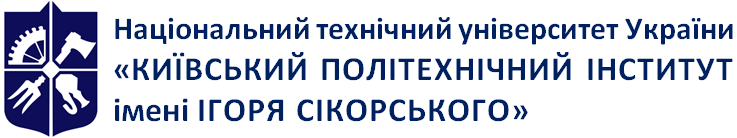 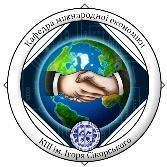 Кафедра міжнародної економікиІНТЕГРАЦІЙНІ ПРОЦЕСИ: ВСТУП ДО СПЕЦІАЛЬНОСТІРобоча програма освітнього компоненту (Силабус)ІНТЕГРАЦІЙНІ ПРОЦЕСИ: ВСТУП ДО СПЕЦІАЛЬНОСТІРобоча програма освітнього компоненту (Силабус)ІНТЕГРАЦІЙНІ ПРОЦЕСИ: ВСТУП ДО СПЕЦІАЛЬНОСТІРобоча програма освітнього компоненту (Силабус)Рівень вищої освітиПерший (бакалаврський) Галузь знань05 – Соціальні та поведінкові наукиСпеціальність051 – ЕкономікаОсвітня програмаМіжнародна економікаСтатус дисципліниНормативнаФорма навчанняДеннаРік підготовки, семестр2 курс, осінній семестрОбсяг дисципліни3 кредити (90 годин)Семестровий контроль/ контрольні заходиЗалік, реферат, МКРРозклад занятьhttp://roz.kpi.ua/Schedules/ Мова викладанняУкраїнськаІнформація про 
керівника курсу / викладачівЛектор: к.е.н., доцент Корогодова Олена Олександрівна контактні дані:korohodova.olena@lll.kpi.ua Практичні: к.е.н., доцент Корогодова Олена Олександрівна контактні дані:korohodova.olena@lll.kpi.ua  Розміщення курсуGoogle classroomhttps://campus.kpi.ua/Теми курсуКількість академічних годинКількість академічних годинМетоди навчанняТеми курсуЛекц.Практ.Методи навчанняТема 1. Міжнародна економічна система та інтеграційні процеси42показ слайдів, презентацій, навчальних фільмів; діалог за проблематикоюТема 2. Закономірності розвитку міжнародної економіки42показ слайдів, презентацій, навчальних фільмів; діалог за проблематикою; розгляд практичних кейсів; розв’язок задач, проведення аналітичних дослідженьТема 3. Міжнародна торгівля41показ слайдів, презентацій, навчальних фільмів; діалог за проблематикою; розгляд практичних кейсів; розв’язок задач, проведення аналітичних дослідженьМодульна контрольна робота  (частина 1)01забезпечення зворотного зв'язку між викладачем і студентами у процесі навчання та для перевірки рівня теоретичної й практичної підготовки студентів на першому етапі вивчення навчальної дисципліни (освітнього компонента)Тема 4. Міжнародний рух капіталу42показ слайдів, презентацій, навчальних фільмів; діалог за проблематикою; розгляд практичних кейсів; розв’язок задач, проведення аналітичних дослідженьТема 5.  Міжнародна трудова міграція42показ слайдів, презентацій, навчальних фільмів; діалог за проблематикою; розгляд практичних кейсів; розв’язок задач, проведення аналітичних дослідженьТема 6. Вплив інновацій та технологій на розвиток інтеграційних процесів42показ слайдів, презентацій, навчальних фільмів; діалог за проблематикою; розгляд практичних кейсів; розв’язок задач, проведення аналітичних дослідженьТема 7. Світова валютно-фінансова система42показ слайдів, презентацій, навчальних фільмів; діалог за проблематикою; розгляд практичних кейсів; розв’язок задач, проведення аналітичних дослідженьТема 8. Міжнародні розрахунки та платіжний баланс42показ слайдів, презентацій, навчальних фільмів; діалог за проблематикою; розгляд практичних кейсів; розв’язок задач, проведення аналітичних дослідженьТема 9. Міжнародна регіональна інтеграція. Вплив глобалізаційних процесів на розвиток міжнародної економічної інтеграції. Протеціонізм41показ слайдів, презентацій, навчальних фільмів; діалог за проблематикою; розгляд практичних кейсів; розв’язок задач, проведення аналітичних дослідженьМодульна контрольна робота (частина 2)01забезпечення зворотного зв'язку між викладачем і студентами у процесі навчання та для перевірки рівня теоретичної й практичної підготовки студентів на другому етапі вивчення навчальної дисципліни (освітнього компонента)Назва теми, що виноситься на самостійне опрацюванняКількість годин СРС1Тема 1. Міжнародна економічна система та інтеграційні процеси.2.42Тема 2. Закономірності розвитку міжнародної економіки2.43Тема 3.  Міжнародна торгівля2.44Тема 4. Міжнародний рух капіталу2.45Тема 5.  Міжнародна трудова міграція2.46Тема 6. Вплив інновацій та технологій на розвиток інтеграційних процесів2.47Тема 7. Світова валютно-фінансова система2.48Тема 8. Міжнародні розрахунки та платіжний баланс2.49Тема 9. Міжнародна регіональна інтеграція. Вплив глобалізаційних процесів на розвиток міжнародної економічної інтеграції. Протеціонізм2.810Підготовка реферату1011Підготовка до МКР212Підготовка до заліку2Всього36Заохочувальні балиЗаохочувальні балиКритерійВаговий балУчасть (з публікацією тез) у науково-практичній конференції 5 балівУчасть (з публікацією тез) у науково-практичній конференції 5 балівПублікація статті у фаховому виданні (за тематикою освітнього компоненту) або участь у конкурсі наукових робіт / олімпіаді (за тематикою освітнього компоненту)10 балівКонтрольний захід оцінювання%Ваговий балКіль-кістьРазомРазом1.Робота на лекціях10%2510*10*2.Робота на практичних заняттях35%5735**35**3.Реферат25%25125***25***4. Модульна контрольна робота30%15230****30****РазомРазомРазомРазомРазом100Кількість балівОцінка100-95Відмінно94-85Дуже добре84-75Добре74-65Задовільно64-60ДостатньоМенше ніж 60НезадовільноНевиконання умов допуску до семестрового контролюНе допущенийПорушення принципів академічної доброчесності або морально-етичних норм поведінкиУсунений